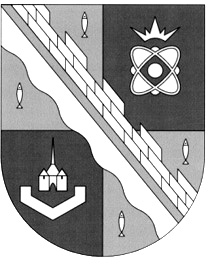                            администрация МУНИЦИПАЛЬНОГО ОБРАЗОВАНИЯ                                             СОСНОВОБОРСКИЙ ГОРОДСКОЙ ОКРУГ  ЛЕНИНГРАДСКОЙ ОБЛАСТИ                             постановление                                                    от 26/05/2022 № 1040О внесении изменений в постановление администрации Сосновоборского городского округа от 10.03.2016 № 583 «Об утверждении административного регламентапо предоставлению муниципальной услуги «Выдача выписки из похозяйственной книги»В соответствии с Приказом Федеральной службы государственной регистрации, кадастра и картографии (Росреестр) от 25.08.2021 г. № П/0368 «Об установлении формы выписки из похозяйственной книги о наличии у гражданина права  на земельный участок», принимая во внимание протест Прокуратуры города Сосновый Бор от 31.03.2022                  № 07-62/87-2022, администрация Сосновоборского городского округа п о с т а н о в л я е т:1. Внести изменения в постановление администрации Сосновоборского городского округа от 10.03.2016 № 583 «Об утверждении административного регламента по предоставлению муниципальной услуги «Выдача выписки из похозяйственной книги» с внесенными изменениями от 09.11.2020 № 2238:1.1. В пункте 4.6. административного регламента слова «Документ составляется по форме листов похозяйственной книги» заменить на слова «Документ составляется по форме выписки  из похозяйственной книги о наличии у гражданина права на земельный участок».1.2. Изложить приложение № 4 к административному регламенту в новой редакции, согласно приложению к настоящему постановлению.2. Общему отделу администрации (Смолкина М.С.) обнародовать настоящее постановление на электронном сайте городской газеты «Маяк».3. Отделу по связям с общественностью (пресс-центр) комитета по общественной безопасности и информации (Бастина Е.А.) разместить настоящее постановление на официальном сайте Сосновоборского городского округа.4. Настоящее постановление вступает в силу со дня официального обнародования.5. Контроль за исполнением настоящего постановления возложить на первого заместителя главы администрации Сосновоборского городского округа Лютикова С.Г.Глава Сосновоборского городского округа	                   М.В. ВоронковПРИЛОЖЕНИЕк  постановлению администрацииСосновоборского городского округа     от  26/05/2022 № 1040Приложение № 4к административному регламенту ФормаВыпискаиз похозяйственной книги о наличии у гражданина правана земельный участок(выдается в целях государственной регистрации прав на земельныйучасток, предоставленный гражданину для ведения личного подсобногохозяйства)___________________                                      ________________(место выдачи)                                           (дата выдачи)Настоящая выписка из похозяйственной книги подтверждает, что гражданину________________________________________________________________________,(фамилия, имя, отчество (последнее - при наличии) полностью)дата рождения "__"_________________ г., документ, удостоверяющий личность________________   __________________________, выдан "__"_____________ г.(вид документа, удостоверяющего личность (серия, номер)________________________________________________________________________,(наименование органа, выдавшего документ, удостоверяющий личность)проживающему по адресу:_________________________________________________________________________(адрес постоянного места жительства или преимущественногопребывания)________________________________________________________________________,принадлежит на праве_________________________________________________________________________(вид права, на котором гражданину принадлежит земельный участок)земельный  участок,  предоставленный  для  ведения   личного   подсобногохозяйства, общей площадью______________________, расположенный по адресу:________________________________________________________________________,категория земель________________________________________________________,о чем в похозяйственной книге_________________________________________________________________________(реквизиты похозяйственной книги: номер, дата начала и окончанияведения книги, наименование органа, осуществлявшего ведениепохозяйственной книги)"__"_____________ г. сделана запись на основании_________________________________________________________________________(реквизиты документа, на основании которого в похозяйственную книгувнесена запись о наличии у гражданина права на земельный участок(указывается при наличии сведений в похозяйственной книге)(должность)(подпись, инициалы и фамилия, печать(при наличии)(подпись, инициалы и фамилия, печать(при наличии)(указывается полное наименование должности уполномоченного выдавать выписки из похозяйственной книги должностного лица органа местного самоуправления)(указывается полное наименование должности уполномоченного выдавать выписки из похозяйственной книги должностного лица органа местного самоуправления)(указывается полное наименование должности уполномоченного выдавать выписки из похозяйственной книги должностного лица органа местного самоуправления)(в случае выдачи выписки из похозяйственной книги о наличии у гражданина права на земельный участок в форме электронного документа такой электронный документ заверяется усиленной квалифицированной электронной подписью уполномоченного на подписание такой выписки лица)(в случае выдачи выписки из похозяйственной книги о наличии у гражданина права на земельный участок в форме электронного документа такой электронный документ заверяется усиленной квалифицированной электронной подписью уполномоченного на подписание такой выписки лица)(в случае выдачи выписки из похозяйственной книги о наличии у гражданина права на земельный участок в форме электронного документа такой электронный документ заверяется усиленной квалифицированной электронной подписью уполномоченного на подписание такой выписки лица)